11 мая прошел семинар на муниципальном уровне по инновационной деятельности. Тема семинара: «Экологическое воспитание. Знатоки природы», поиск эффективных методов осуществления экологического воспитания дошкольников в рамках ФГОС ДОУ.  Чтобы воспитать молодое поколение в духе бережного отношения к окружающей среде, необходимо с самого раннего возраста целенаправленно воспитывать чувство ответственности за состояние окружающей среды и природы в целом. Именно в этом возрасте в ребёнке закладываются позитивные чувства по отношению к природе и ее обитателям, открывается удивительное многообразие растительного и животного мира, осознаются эстетические чувства, побуждающие детей заботиться обо всём, что их окружает.Семинар открыли экологической квест - игрой. Воспитатель Шулаякова Т.В. познакомила педагогов с алгоритмом организации игры и на примере подготовительной группы провела экологический квест.  Хуснутдинова А.Х. показала непосредственно – образовательную деятельность по теме: «Насекомые» в младшей разновозрастной группе.  Вдовина Л.А. провела «Деловую игру», где решали педагогические ситуации. Вдовина Л.А. и Шулаякова Т.В. познакомили с проектом «Огород на подоконнике».  Подвела итоги семинара руководитель структурного подразделения Тимченко Р.З.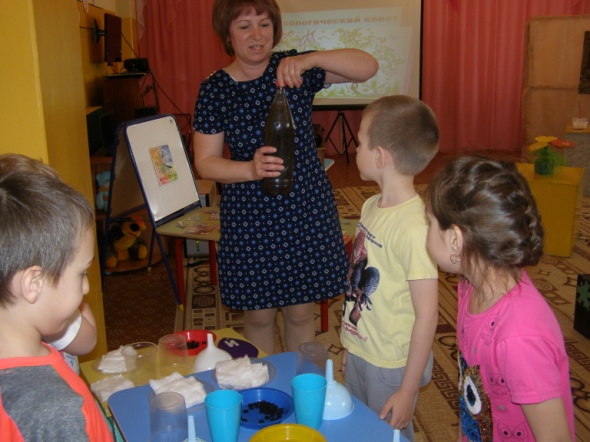 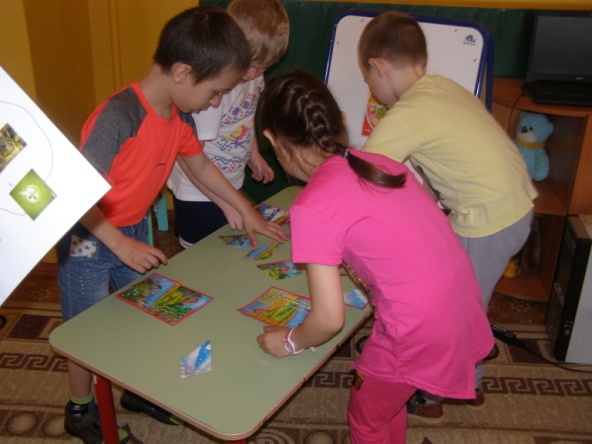 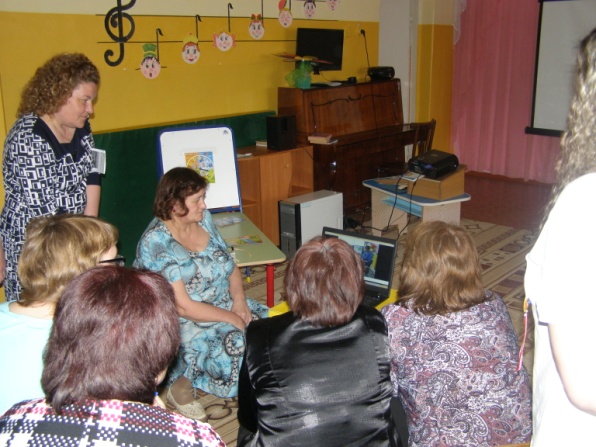 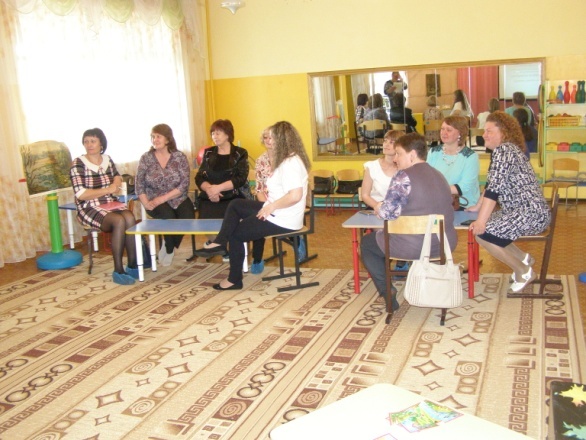 